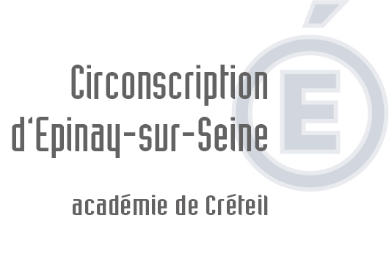 SAISINE EQUIPE RESSOURCE pHARe2023-24SAISINE EQUIPE RESSOURCE pHARe2023-24Date :     /     /Nom de l’école : E.E.PU. Secteur (cocher) :  1     2     3     4     5  Comment les faits ont été portés à votre connaissance ? (par l’élève victime, sa famille, un élève témoin, ou un adulte de l’école)Comment les faits ont été portés à votre connaissance ? (par l’élève victime, sa famille, un élève témoin, ou un adulte de l’école)Nom et prénom de l’élève présumé victime : Classe :  CP  CE1  CE2  CM1  CM2  ULIS/UE  UPE2ANom de l’enseignant : Nom et prénom de l’élève présumé victime : Classe :  CP  CE1  CE2  CM1  CM2  ULIS/UE  UPE2ANom de l’enseignant : Nom et prénom de(s) élève(s) présumé(s) auteurs :Classe :  CP  CE1  CE2  CM1  CM2  ULIS/UE  UPE2ANom et prénom de(s) élève(s) présumé(s) auteurs :Classe :  CP  CE1  CE2  CM1  CM2  ULIS/UE  UPE2AFaits rapportés :Faits rapportés :Rédaction à ce jour d’un fait établissement niveau 2 :  NON  OUI (en cas de situation de violences répétées)Rédaction à ce jour d’un fait établissement niveau 2 :  NON  OUI (en cas de situation de violences répétées)Eléments constatés par la communauté éducative sur la situation :Eléments constatés par la communauté éducative sur la situation :Rencontre avec les parents (de l’élève victime et/ou auteur) : Rencontre avec les parents (de l’élève victime et/ou auteur) : Mesures déjà effectives concernant la situation :Mesures déjà effectives concernant la situation :AVIS/CONSEIL EQUIPE RESSOURCE PHARE :AVIS/CONSEIL EQUIPE RESSOURCE PHARE :